University Students' Council of the University of Western Ontario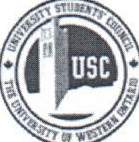 HEALTH & SAFETY POLICYRELATED DOCUMENTS:Human  Resources  Directive	PAGE  I 1 of 2Discrimination Harassment and Violence Prevention PolicyPREAMBLE:The USC is committed to providing and maintaining a healthy and safe work environment for its employees and we endeavor to take every reasonable precaution necessary to ensure the safety of our customers, suppliers and visitors through  prevention.It is the objective of the USC to integrate safe workplace practices to all aspects of the organization's activities.REPONSIBILITIES:Management will participate and provide full support to all of the Joint Health and Safety Committees, including but not limited to monthly inspections, addressing hazards, responding to staff concerns and maintaining up to date health and safety information and supplies in their operations.Management will ensure compliance with  Ontario's Occupational Health and Safety Act by meeting or exceeding all legislative requirements.I.3         All upervisors and anagers will provide information and training to employees so that all of the USC's employees are qualified to perform their work safely. It is the responsibility of the upervisor or anager to ensure that safe and healthy conditions are met in her respective workplace.1.4         All employees will strive to work in a safe manner and will report all actual and potential hazardous conditions, accidents and injuries to a upervisor.1.5       In the event that there is a hazard in the workplace, the upervisor must ensure that all employees receive written instructions on how to address said workplace hazards and they are fully trained on those instructions.In the event that there is an injury, accident, incident or near miss in the workplace, the Super visor ensures that the incident is investigated, reported and the ployee receives the necessary medical attention and appropriate treatment.All sub-contractors and their workers must meet or exceed the  USC's health and safetyrequirements.University Students' Council of the University  of Western  Ontario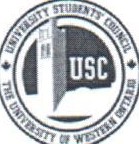 HEALTH  & SAFETY POLICYPAGE I 2 of2This Policy will be reviewed and updated annually.All workplace parties will work together to build a shared sense of responsibility for health and safety and uphold the spirit and intent of the Ontario Occupational Health and Safety Act.Active participation and support of all workplace parties is vitally important to maintain and improve health and safety in our work environment.		______________________________                                _________________________________                          Jeff Armour, Chief Operating Officer			DateEFFECTIVE:10th March 2017SUPERSEDES:	26 February 2016AUTHORITY: Chief Operating OfficerRATIFIED BY:	Board of Directors10th March 2017